Publicado en Madrid el 07/10/2020 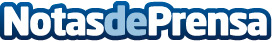 5 factores que podrían impulsar la actividad del sector inmobiliario este otoñoLos nuevos hábitos y necesidades en vivienda están jugando un papel importante en la reactivación del ladrillo, según Instituto de ValoracionesDatos de contacto:RedaccionRedaccionNota de prensa publicada en: https://www.notasdeprensa.es/5-factores-que-podrian-impulsar-la-actividad Categorias: Inmobiliaria Finanzas E-Commerce Construcción y Materiales http://www.notasdeprensa.es